ҠАРАР                                                                                                 РЕШЕНИЕСовета  сельского  поселения  Урманский  сельсовет  муниципального  района  Иглинский  район  Республики  Башкортостан  27  созыва«О внесении  изменений в Положение о порядке определения должностных лиц, уполномоченных составлять протоколы об административных правонарушениях»           В соответствии с Законом Республики Башкортостан 08.07.2016                    № 394-з «О внесении изменений в отдельные законодательные акты Республики Башкортостан» Совет решил:          1. Внести изменения в Положение о порядке определения должностных лиц, уполномоченных составлять протоколы об административных правонарушениях»:          В п. 2.1 Положения  слова «статьей 11.4» исключить; слова «частями 1, 2, 3, 7 статьи 13.11» заменить словами «частями 1, 3, 7 статьи 13.11».3. Настоящее решение обнародовать на информационном стенде Администрации сельского поселения Урманский сельсовет муниципального района Иглинский район Республики Башкортостан.4. Контроль за исполнением настоящего решения возложить на постоянную комиссию Совета   сельского  поселения Урманский сельсовет муниципального  района  Иглинский  район  Республики Башкортостан по социально-гуманитарным вопросам.Глава сельского поселения			                         Р.Б.Калкаманов    15.11. 2016 года№ 114БАШҠОРТОСТАН РЕСПУБЛИКАҺЫИГЛИН РАЙОНЫ
МУНИЦИПАЛЬ РАЙОНЫНЫҢ 
УРМАН АУЫЛ СОВЕТЫАУЫЛ  БИЛӘМӘҺЕ  СОВЕТЫ         452405, Урман  ауылы, Калинин урамы, 30Тел.(34795)2-61-97, факс 2-61-33e-mail: sp.urman@inbox.ru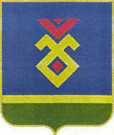 СОВЕТ СЕЛЬСКОГО ПОСЕЛЕНИЯУРМАНСКИЙ СЕЛЬСОВЕТ   МУНИЦИПАЛЬНОГО РАЙОНА ИГЛИНСКИЙ РАЙОН
РЕСПУБЛИКИ  БАШКОРТОСТАН452425, с. Урман, ул. Калинина, 30Тел.(34795)2-61-97, факс 2-61-33e-mail: sp.urman@inbox.ru